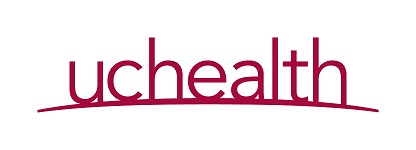 Yampa Valley Medical CenterIntroduction:  A critical value is defined as a test result that indicates the presence of a life threatening condition which may be corrected by appropriate and timely intervention.All established critical values, as defined by the Laboratory Medical Director and the Medical Executive Committee (MEC), will be immediately called to the ordering physician or physician on call.All critical results shall be communicated immediately, or up to 60 minutes if there’s difficulty establishing communication.  Any communication difficulty will be documented. Scope:  This policy applies to all UCHealth facilities that are wholly owned or operated by UCHealth Yampa Valley Medical Center (YVMC).Policy Details: Laboratory/Respiratory Therapy Notification Process:All established critical results require direct notification of a member of the patient’s care team (defined as a healthcare professional immediately responsible for the care of the patient, including requesting physician, covering physician, attending physician, physician assistant, charge nurse, nurse or nurse practitioner, in the emergency department the ED tech).When calling and receiving results the process will include: the two patient identifier verification, date and time and Read Back Verify (RBV)The technologist will document in Epic, the time, date and the RN, physician, or caregiver who was called with the critical result. In addition, the technologist will document that the critical results were read back to them by adding a comment For outpatients, any critical result will be called to the ordering physician, the physician on call for the practice, or the nurse working with the individual physician for the practice. If the ordering physician is not reachable by phone, the pathologist-on-call will be notified. If the pathologist is not reachable by phone the emergency room physician will be consulted.Nursing/ED Tech Notification Process When calling and upon reception of results the process will include: the two patient identifier verification, date and time and Read Back Verify (RBV)The nurse or ED tech will document that the critical results were read back to them.  Protocols:  If there is a MEC approved protocol for critical lab results, the provider will be notified according to the applicable protocol.If serial lab results are stabilizing (two or more results), the nurse may obtain a physician order for parameters of when to notify the physician regarding critical lab results.  At any point the critical lab result worsens, the provider must be notified by the nurse or ED tech.Time frame for notification to the provider for critical labs should be Reference Lab:Any critical result called to YVMC from a reference laboratory must be handled using the same procedure as an in-house critical value.Critical Values Laboratory Critical Values Respiratory Therapy EKG critical results:Acute MIComplete heart blockA run of 3 or more beats of ventricular tachycardiaSinus bradycardia with Heart rate less than 30Sinus tachycardia with heart rate greater than 150Radiology Notification ProcessRadiology Critical results are called to the ordering provider or provider on call for the practice by the Radiologist at the time of reading the study when the critical result is found. The Radiologist will then document in the report that the result was called.Radiology Critical Values;Intracranial hemorrhage Intracranial mass effect w/herniationIntracranial/Spine abscessPneumothoraxPulmonary EmbolismRuptured AAATorn thoracic aortaEctopic pregnancy,Placental abruptionFetal demiseAppendicitisOvarian torsionTesticular torsionIntestinal perforation.ReferencesJoint Commission NPSG.02.03.01Critical Value Communication YVMCCritical Value Communication YVMCEffective Date: Replaces Policy:Policy Owner:  